Picture 2: The (RED) impact calculator, www.joinred.com 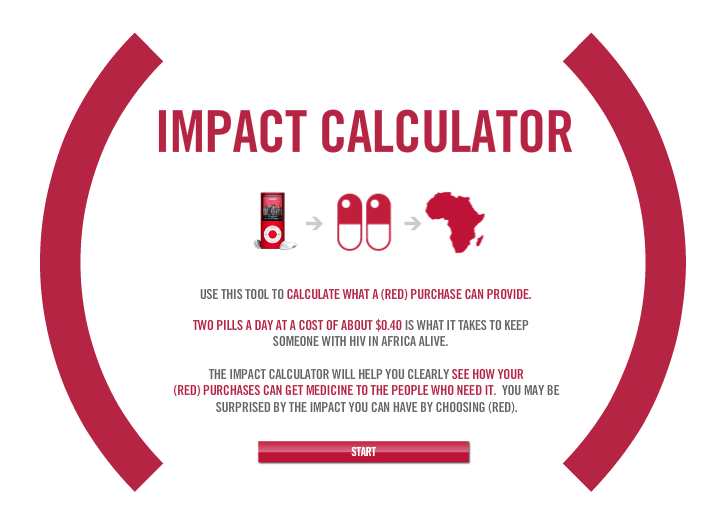 